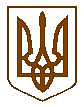 УКРАЇНАБілокриницька   сільська   радаРівненського   району    Рівненської    області(дев’ятнадцята  позачергова сесія сьомого скликання)РІШЕННЯвід  14  липня  2017 року                                                                       № 549  Про внесення змін до рішення сесії сільської ради№ 396 від 02 лютого 2017 рокуРозглянувши клопотання  КЗ «Рівненський районний центр ПМСД» про внесення змін до рішення сесії Білокриницької сільської ради та керуючись ст.12, Земельного кодексу України, ст.26 Закону України «Про місцеве самоврядування в Україні» сесія Білокриницької сільської радиВ И Р І Ш И Л А : 1.     Внести зміни до рішення сесії Білокриницької сільської ради №396  від 02 лютого  2017 року  «Про надання дозволу  на розроблення проекту землеустрою щодо відведення земельної ділянки у постійне користування  КЗ «Рівненський районний центр ПМСД»  » виклавши слова в наступній редакції: «орієнтовною площею 0,0869 га » замінити словами  «площею 0,0229 га» у зв’язку з геодезичними обмірами земельної ділянки на місцевості.2.     Контроль за виконанням даного рішення покласти на постійну комісію сільської ради з питань агропромислового комплексу, земельних ресурсів та соціального розвитку села.Сільський голова                                                                                  Т. ГончарукПленарне засідання дев’ятнадцята позачергової сесії Білокриницької сільської ради сьомого скликання14 липня  2017 року
ВІДОМІСТЬдля поіменного голосування з питання:«Про внесення змін до рішення сесії сільської ради№ 396 від 02 лютого 2017 року»Голосували:    «за» - 	17	                          «проти» - 	0	                          «утримався» - 	0	                          «не голосував» - 	0	Голова комісії                                                                      ___________________Секретар комісії                                                                   ___________________Член комісії                                                                          ___________________№з/пПрізвище, ім’я, по батьковіЗаПротиУтри-мавсяНе приймав участь в голосу-ванні1.Гончарук Тетяна Володимирівназа2.Галябар Роман Олександровичза3.Власюк Світлана Андріївнавідсутня4.Данилюк Наталія Василівназа5.Семенюк Марія Петрівназа6.Дем'янчук Віталій Григоровичза7.Зданевич Оксана Данилівназа8.Кисіль Тетяна Михайлівназа9.Панчук Ярослав Петровичза10.Ящук Оксана Костянтинівназа11.Целюк Тетяна Лонгінівназа12.Плетьонка Андрій Васильовичза13.Вовчик Юрій Анатолійовичвідсутній14.Дубіч Анатолі Миколайовичза15.Захожа Інна Анатоліївнавідсутня16.Морозюк Оксана Дмитрівназа17.Казмірчук Олена Юріївназа18.Денисюк Іван Миколайовичвідсутній19.Кравченко Алла Дмитрівназа20.Люльчик Валерій Федоровичза21.Клименко Тарас Володимировичвідсутній22.Ляшецька Надія Миколаївназа23.Ящук Олена АдамівнавідсутняВсього:Всього:17